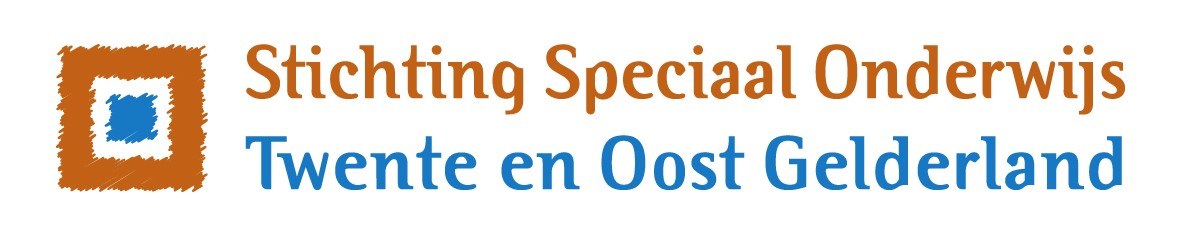 Schoolplan
VSO De Brug2023-2026VoorwoordVoor u ligt het schoolplan van VSO De Brug. Het beschrijft het beleid en de ambities van de school voor de periode 2023-2026. We hebben ernaar gestreefd dit zo kort en krachtig mogelijk te doen. De publieksversie van dit schoolplan past dan ook op een poster. In dit rapport is het volledige schoolplan uitgewerkt, inclusief de wettelijke eisen die daaraan gesteld worden.Gegevens school en bestuurVSO De BrugDirecteur:  Arjo van der WeerdAdjunct-directeur: Wendy HenningBurcht 107 7608 JDT: 0546-491048 | E :info@vsoderbrug.nl|  W:www.vsodebrug.nlBestuur:Stichting Speciaal Onderwijs Twente en Oost Gelderland (SOTOG)College van bestuur: Frank de Vries (voorzitter) en Harry Gerichhausen (lid)Bezoekadres: Schoollaan 3, 7271 NS BorculoPostadres: Postbus 58, 7270 AB BorculoT 0545-272259 | E cvb@sotog.nl | W www.sotog.nlInleidingOnderwijs is een dynamisch gebeuren, dat geldt zeker voor specialistische scholen zoals VSO De Brug. De recente coronaperikelen hebben grote impact gehad op onze leerlingen, ook het steeds nijpender wordende lerarentekort zorgt voor de nodige hoofdbrekens. Tot nu toe lukt het ons echter steeds weer om de formaties goed in te vullen. Landelijk zien we een groei van het aantal leerlingen in het speciaal onderwijs, dit geldt ook voor onze school. Tevens is er sprake van toegenomen complexiteit van de ondersteuningsvragen.  Dit doet een groot appel op de deskundigheid van onze medewerkers, samenwerking met ouders, zorgpartners en lokale overheden is hierbij voorwaardelijk. Door lef, creativiteit en ondernemerschap proberen we antwoorden te vinden op deze steeds complexere vragen. Maatwerk is hierbij de standaard.   Totstandkoming schoolplanIn een tweetal sessies hebben de scholen voor een aantal thema’s gemeenschappelijke uitgangspunten geformuleerd en uitgewerkt. De verdere implementatie van passend onderwijs, opbrengstgericht werken en de transities rondom jeugdzorg en WMO zijn ontwikkelingen die de komende jaren voor veel dynamiek zullen zorgen. Hiermee kan in de actuele plannen slechts deels rekening gehouden worden. Immers de specifieke uitwerking van al deze zaken ontbreekt vaak nog. Veel zal afhangen van de wijze waarop het regionale samenwerkingsverbanden passend onderwijs invulling gaat geven aan haar opdracht. Het schoolplan zal dan ook voortdurend worden gewijzigd en bijgesteld.  Het schoolplan is gespecificeerd voor VSO De Brug in een tweetal brainstormsessies n.a.v. het strategisch beleidsplan en verwerkt in de schoolposter. Deze is ter goedkeuring ana team en MR voorgelegd. Bij de totstandkoming van het schoolplan gebruik gemaakt van de volgende gegevens:Schoolplan (naam school) 2018-2022Tevredenheidsmeting ouders, leerlingen, medewerkers en managementStrategisch beleidsplan SOTOG.Het vigerende schoolondersteuningsplan LeeswijzerIn het vervolg van dit schoolplan treft u drie hoofdstukken aan. Het eerstvolgende hoofdstuk beschrijft de kaders van waaruit het strategisch beleid van VSO De Brug  is voortgekomen. Hoe dit eruit ziet, staat beschreven in het daaropvolgende hoofdstuk, Speerpunten. In de bijlagen treft u de nodige informatie aan over de wijze waarop VSO De Brug voldoet aan wettelijke eisen.KadersIn dit hoofdstuk zijn de kaders voor het beleid van VSO De Brug beschreven. Ten eerste bestaan deze kaders uit de missie en visie van de stichting SOTOG en het profiel van VSO De Brug  Vervolgens is beschreven welke analyse is gemaakt van de huidige situatie om te komen tot speerpunten voor de volgende periode. Vanuit deze analyse is een ambitie geformuleerd die richting geeft aan de ontwikkeling van VSO De Brug  Daarna is ingevuld langs welke strategische thema’s VSO De Brug deze ambitie wil realiseren.  Missie en visie SOTOGWíj zijn SOTOG, wij zijn er voor leerlingen van 4 tot 20 jaar die gespecialiseerd onderwijs en begeleiding nodig hebben. Met ons aanbod laten wij elke leerling zo zelfstandig mogelijk functioneren. Wij geloven onvoorwaardelijk in elke leerling. Ieder kind krijgt bij ons een optimale kans. Wij gaan daarin heel ver, dat betekent dat maatwerk bij ons gewoon is. Daardoor krijgt elk kind een bij zijn of haar ondersteuningsbehoefte passende plek.Wíj staan voor…Niet lullen maar poetsen. Wij zijn daadkrachtig en hebben een praktische instelling.Onvoorwaardelijk en grensverleggend. Wij zeggen geen nee. We laten niet los, creëren mogelijkheden en zoeken samen naar oplossingen. Het vinden van een passend antwoord op de vraag van de leerling zien wij als onze gemeenschappelijke verantwoordelijkheid. Wij helpen elkaar om deze belofte war te kunnen maken.  Vertrouwen en veiligheid. Wij hebben een onvoorwaardelijk vertrouwen in het ontwikkelingspotentieel van onze leerlingen. Door het bieden van een veilige omgeving en de voortdurende inzet van onze medewerkers werken we iedere dag aan het maximaal realiseren van dit potentieel. Deze veiligheid bieden we ook aan elkaar. Ondernemerschap en lef. Wij zien kansen, nemen initiatief en zijn inventief. Wij bouwen aan een flexibele organisatie waardoor we kunnen anticiperen op ontwikkelingen.  Samenwerken. Met onze partners werken wij intensief samen, dit geldt in het bijzonder voor de ouders/verzorgers van onze leerlingen. Hierbij nemen we voortdurend initiatief. Door bruggen te bouwen werken we aan de maatschappelijke participatie van onze leerlingen. Leren, van en met elkaar. Wij staan altijd open voor opbouwende kritiek. Wij leggen de lat hoog en staan open nieuwe ideeën. Wij zijn een zelfbewuste organisatie, met een groot hart voor onze leerlingen. Integriteit en openheid. Wij doen wat we zeggen en zeggen wat we doen. Wij zijn transparant en respectvol, we laten eenieder in zijn waarde. Door het creëren van een veilige context trachten we dit te verwezenlijken.   Kwaliteit. Wij tonen de meerwaarde van ons onderwijs aan. Aansluiten bij de ondersteuningsvraag van de leerling, het zorgen voor een veilig pedagogisch klimaat en het realiseren van bijbehorend maatwerk zijn onze kernkwaliteiten. Op basis hiervan proberen we voor iedere leerling een toekomstperspectief te bieden. 
Bij bovengenoemde missie en visie behoren onderstaande doelen:
Deze doelen zijn, samen met alle directeuren, vastgesteld en worden jaarlijks in schoolgids deel B geëvalueerd op schoolniveau.Onze scholen zorgen voor een onderwijsaanbod dat gericht is op het realiseren van de uitstroombestemming zoals in het ontwikkelingsperspectief is verwoord en wel voor minimaal 85% van de leerlingen.De afstroom blijft beperkt tot maximaal 5% van de leerlingen.We leggen meer verbinding tussen de beschikbare data , de analyse en de lespraktijk. Ons doel is dat 85% van de leerlingen na twee jaar nog op de uitstroombestemming/niveau zit zoals geadviseerd bij het verlaten van de school. We gaan dit meer monitoren.Het onderwijsaanbod sluit optimaal aan bij de mogelijkheden van de leerling, hierbij worden zo min mogelijk concessies gedaan aan de cognitieve potentie.Leerlingen blijven niet zitten. We stellen ons doel dat 75% van de leerlingen behaalt de doelstellingen zoals geformuleerd in het OPP, ten aanzien van de maatschappelijke competenties/burgerschap.Iedere school werkt permanent en actief aan de realisatie van het veiligheidsbeleid. We stellen ons hierbij als doel dat 90% van de leerlingen zowel als de ouders zich veilig (fysiek, sociaal en psychisch) voelt binnen de sociale context van de school.Leerlingen geven minimaal een rapportcijfer "voldoende" bij de tevredenheidsonderzoeken.Minimaal 90% van de ouders geeft aan dat de leerlingen zich prettig voelen op school.Het aantal thuiszitters is maximaal 2%, hierbij geldt een maximale termijn van drie maanden, waarbij de leerlingen vanaf de eerste verzuimsignalen actief wordt begeleid met betrekking tot normalisatie van de schoolgang.Wij verkopen geen ‘nee’ en zoeken op zo kort mogelijke termijn een plek binnen onze scholen voor een leerling.Het naar huis sturen van leerlingen in verband met onvoorziene omstandigheden zal tot een minimum worden beperkt.Profiel van de school VSO De Brug biedt specialistisch onderwijs aan leerlingen in de leeftijd 12 tot 20 jaar die om diverse redenen moeizaam tot leren komen. Onze school is er voor jongeren met een ontwikkelingsachterstand of die behoefte hebben aan een specifieke leer- en/of begeleidingsstijl. We zijn een gastvrije school met een open karakter. Op VSO De Brug is iedere leerling uniek in zijn mogelijkheden en we gaan in ons onderwijs uit van de talenten van leerlingen. Voor het merendeel van de leerlingen is VSO de Brug eindonderwijs.  Vanuit het positieve pedagogische klimaat van de school zullen leerlingen veiligheid en welbevinden gaan ervaren waarna er weer ruimte ontstaat voor didactisch leren en groei in de persoonsontwikkeling. Steeds vaker bezoeken ook leerlingen de Brug met een uitstroom profiel Vervolg Onderwijs maar om reden van hun kwetsbaarheid en risico van overvraging in het Regulier onderwijs uitvallen.     Missie en visieVan passend onderwijs naar passende arbeid en participatie in de maatschappij – de weg naar een zinvolle toekomst.Wij willen een brug leggen naar de maatschappij waaraan je op allerlei manieren kunt deelnemen, door:  * erin te wonen * erin te werken of op een andere manier je dag zinvol in te vullen * keuzes te maken voor je vrije tijdsbesteding * een zo actief en volwaardig mogelijk medeburger te zijn. Daarbij streven wij naar optimale zelfredzaamheid en verantwoordelijkheid. Hierbij wordt nadrukkelijk rekening gehouden met de individuele mogelijkheden, beperkingen, interesses en eigenheid van de leerlingen. Dit alles is per leerling vastgesteld in een ontwikkelingsperspectief.Wij werken systematisch en planmatig aan maatwerk voor iedere leerling, waarbij we rekening houden met individuele mogelijkheden, talenten en interesses van leerlingen. Dit doen wij in samenwerking met leerlingen, ouders/verzorgers en andere ketenpartners. De leerling zelf wordt meer en meer eigenaar van zijn of haar eigen leer- en ontwikkelingsproces.​​Contextueel onderwijsHet onderwijs op VSO De Brug staat in het teken van contextueel leren. Wij merken dat onze leerlingen makkelijker, beter leren wanneer theorie en praktijk aan elkaar gekoppeld zijn. Net zoals je de dingen beter onthoudt als er een verhaal omheen zit. Contextueel leren is eigenlijk het plaatsen van de leeractiviteit in een herkenbare werkelijke omgeving waarin ruimte is voor de eigen leerstijl. Dat betekent dat we naast het leren in een schoolgebouw we ook gebruik maken van leren in een echte praktijk omgeving. Bijv. winkelen doe je in een winkel, wonen in een woning, serveren in een restaurant. Dit zijn voorbeelden van waar we met de leerlingen naar toe gaan om in het echt te kunnen leren.Wij zijn ambitieus in het vinden van een passende plek voor iedere leerling (variërend van belevingsgerichte dagbesteding tot werken op loonwaarde in het vrije bedrijf of vervolgonderwijs) en zetten ons in om leerlingen duurzaam te kunnen laten meedoen in de maatschappij. Hierbij passen wij ons onderwijs aan op de behoeften vanuit de leerling en vanuit de maatschappij. ​
Analyse
Als  gevolg van Passend onderwijs zien we een veranderende schoolpopulatie waarin de diversiteit en complexiteit groeit. Zo zien we meer leerlingen met een grotere zorgbehoefte. Dit vraagt om aanpassingen van ons pedagogische en didactische aanbod. In ons team zoeken we steeds naar een mix van inhoudelijk gespecialiseerde mensen, zowel op pedagogisch en didactisch gebied als op arbeidsgerelateerd- en zorggebied. ​De krapte in de arbeidsmarkt en de participatiesamenleving bieden kansen voor de uitstroom van onze leerlingen. Hierbij zoeken we aansluiting bij en samenwerking met alle betrokken partners als gemeenten, samenwerkingsverbanden en het regulier - en speciaal onderwijs.Het auditteam signaleerde dat er voor meerdere jaren vergeleken moest kunnen worden op de didactische resultaten.  We signaleerden zelf dat de samenhang tussen alle onderdelen beter in de verslaglegging gekoppeld moest worden. Het huidige leerlingvolgsysteem biedt daarvoor te weinig mogelijkheden. Binnen het team er een nadrukkelijke vraag dat wat we doen goed te borgen.Uit de leerling enquête komt dat we blijvend aandacht moeten houden voor pestgedrag.AmbitieWe lichten alle processen binnen de school door en richten de gekozen werkwijzen en de voor ons optimale verslaglegging in in ons nieuwe leerlingvolgsysteem Presentis. Uitgangspunten zijn: gebruiksgemak, regie zoveel mogelijk bij de leerling, praktisch voor ouders.

Begrotingsperspectief
De meerjarenbegroting en personeelsbegroting van VSO DE Brug vormen een integraal onderdeel van de begroting van SOTOG. Het bestuur zorgt voor een degelijke financiële basis, hierdoor is het mogelijk om iedere school optimaal te faciliteren. Speerpunten
In het vorige hoofdstuk is uit de doeken gedaan welke ambitie VSO De Brug heeft als stip op de horizon. In dit hoofdstuk is puntsgewijs weergegeven welke speerpunten VSO De Brug in lijn met deze ambitie wil realiseren.Primaire proces verwerken binnen Presenstis: 	(Burgerschap, VSO diploma, PBS, nazorgmodule, mediawijsheid), daarnaast de Wet Zorg en dwang verwerken in het veiligheidsprotocolVersterken team:	(werken met Presentis, Portfolio, veiligheidsbeleid, PBS, Traumasensitief Onderwijs)Facilitair:	Gebouw en plein inrichten voor optimaal onderwijs, uitwerken communicatielijnenSamenwerking	Versterken huidige samenwerkingen, overstapprotocol naar ZONE College en ROC, leerlijn ICT in samenwerking met ROCVoor planning komende 4 jaar, zie bijlage IV.Bijlage I: Onderwijskundig beleidHet leerstofaanbod is afgestemd op de kerndoelen van het speciaal onderwijs. In het leerstofaanbod op VSO de Brug wordt de aansluiting gezocht bij het ontwikkelingsniveau en de leerstijl van de leerling. We werken daarbij in doorgaande leerlijnen voor leerlingen van 12 tot 20 jaar en die ook aansluiten bij het uitstroom niveau op de school van herkomst. We hebben ons leeraanbod beschreven in de schoolgids deel A. VSO De Brug draagt zorg voor de veiligheid op school. Binnen het veiligheidsplan geven we aan hoe we dat realiseren.  Op bovenschools niveau wordt gewerkt aan een digitaal sociaal veiligheidsplan. Het veiligheidsbeleid is gericht op het voorkomen, afhandelen, registreren en evalueren van incidenten. Het veiligheidsbeleid is ingebed in het pedagogisch beleid van de school. Het gedragsprotocol hebben we opgenomen in onze schoolgids.Bijlage II: PersoneelsbeleidDe komende periode willen we verder bouwen aan een sterk team. Hierbij staat professionalisering, verzuimreductie en vitaliteitsbevordering centraal. Het bijbehorende personeelsbeleid is beschreven in de volgende documenten:Het voldoen aan de eisen van bevoegdheid en de wijze waarop de bekwaamheid wordt onderhouden en uitbreidt heeft de stichting op bovenschools niveau beschreven in het modelreglement gesprekkencyclus 2017*. De stichting gaat uit van een gezamenlijke verantwoordelijkheid van schoolleiding en het team, passend in het beleid van de school.Maatregelen met betrekking tot het personeel die bijdragen aan de ontwikkeling en de uitvoering van het onderwijskundig beleid heeft SOTOG beschreven in het document beleid professionalisering*.We hebben aandacht voor evenredige vertegenwoordiging van vrouwen in de schoolleiding, bedoeld in artikel 30d.Bijlage III: KwaliteitszorgbeleidOns kwaliteitsbeleid draagt bij aan het verbeteren en bewaken van de kwaliteit van ons onderwijs. Adequate instrumenten en een heldere planning – en beleidscyclus zijn hiervoor onontbeerlijk. We geven weer hoe VSO De Brug werkt aan kwaliteitszorg:Het beleid kwaliteitszorg is op bovenschools niveau uitgewerkt in het Kwaliteitszorgsysteem* en wordt regelmatig geëvalueerd. De onderwijskwaliteit wordt geanalyseerd en waar nodig worden verbeteringen doelgericht doorgevoerd. Dit doen we bijvoorbeeld middels Interne Audits en lesbezoeken, maar ook door het meten van de tevredenheid van leerlingen. De opbrengsten van ons onderwijs publiceren wij jaarlijks in onze schoolgids deel B.*Documenten zijn op te vragen bij de betreffende school. Bijlage IV: Meerjarenplanning:4 jaren planning4 jaren planning4 jaren planning4 jaren planning4 jaren planningThema's​2022-2023​Bestendingen van huidige uitgewerkte ontwikkelingen.​2023-2024​Bestendingen van huidige uitgewerkte ontwikkelingen.​​2024-2025​Bestendingen van huidige uitgewerkte ontwikkelingen.​​2025-2026​Bestendingen van huidige uitgewerkte ontwikkelingen.​​Primair proces​Maatschappelijke competenties en burgerschap (ZIEN!) opnemen in het ontwikkelingsperspectief.​Beleid rondom zorg en dwang is vastgesteld en opgenomen in het veiligheidsplan​Vanuit visie is een beleidsplan voor mediawijsheid met daarin concrete aanbod adviezen voor leerkrachten.​We richten Presentis in naar onze schoolstructuur.​Horeca uitwerken voor route dagbesteding.​Einde schooljaar is Presentis zo ingevuld dat er een volledig dossier van een leerling te vullen is.​Vanaf schooljaar 2022-2023 hebben we een examenprotocol​Rocesbeschrijving Presentis afgerond.​Presentis openen voor leerlingen/ouders​Rooster draait in Presentis.​Beleidsplan zorg en dwang afgerond.​Inhoud vakgebieden Burgerschap wereldoriëntatie​Nazorgtraject in afstemming KWZ en stage concreet ingericht.​Helderheid aan het hele team hoe de opleidingsstructuur is ingericht, dit is in een goed leesbaar document terug te vinden.​Veiligheidscoördinator is geschoold en veiligheidsbeleid kost jaarslijk terug in een vergadering. ​Inhoud vakgebieden Burgerschap democratie​Veiligheidsbeleid wordt jaarlijks gecommuniceerd​Onderzoeken of alle opleidingen nog voldoen aan de behoeften van de populatie.​​Afronden kwaliteitskaart totaalplan Burgerschap.​Inrichten onderdeel Burgerschap: vitale levensstijl.​Versterken team​Iedereen wordt op studiedagen geschoold in het gebruik van Presentis. ​Aan het eind van het schooljaar werkt iedereen met Presentis.​We borgen de  al bestaande onderdelen in ons onderwijs (initiatief vakgroepen i.om. IB)​Mentoren bepalen de leerlijnen op cognitief vlak zoals die in Presentis komen.​Opleiders bepalen de leerlijnen voor hun opleiding voor Presentis.​Vakdocenten bepalen de leerlijn voor hun vak.​IB en onderwijsassistenten bepalen de lijnen voor de praktijkvakken onderbouw.​Alle leerlijnen worden in mei ingevoegd in Presentis. ​Alle collega's werken volgens de gemaakte afspraken van PBS light. ​​Herhalingsdagen Presentis.​Nieuwe collega’s scholen in presentis, ABC.​Traumasensitief onderwijs​Teambreedte communicatielijnen onder de loep nemen en goed werkende afspraken maken.​Externe collegiale consultatie op een studiedag.​Teamscholing LACCS​​Facilitair​Er ligt een plein volgens de uitgangspunten van Beweegwijs.​Er zijn voldoende lokalen om het onderwijs vorm te geven.​Voorwaarden voor digitale werken en bereikbaarheid  zijn geregeld​Tovertafel is bekend bij iedereen en wordt structureel ingezet​​​​Samenwerken​We hebben met het ROC een leerlijn ICT uitgewerkt.​We hebben met ZONE een overstapprotocol afgestemd.​Met wijkcoaches komen tot efficiënte inzet van uren en minder administratieve ballast​​​​​Evaluatie​Eind van het schooljaar tijdens een teambreed overleg​Eind van het schooljaar tijdens een teambreed overleg​​Eind van het schooljaar tijdens een teambreed overleg​​Eind van het schooljaar tijdens een teambreed overleg​​